SCHEDA DI SINTESI PER LA  VALUTAZIONE DELL’EVENTO RESIDENZIALE     N°2603 – ………………     DEL  ………………                               Totale partecipanti ………… 1. Come valuta la rilevanza degli argomenti trattati rispetto alle sue necessità di aggiornamento?										TOTALE ……………2. Come valuta la qualità educativa/di aggiornamento fornita a questo evento?                                                                                                                                                             TOTALE …………3. Come valuta l’efficacia dell’evento per la Sua formazione continua?                                                                                                                                                              TOTALE  ………4. Questo programma ECM è stato preparato con il supporto di:   NESSUNO SPONSORRitiene che nel programma ci siano riferimenti, indicazioni e/o informazioni non equilibrate o non corrette per influenza dello sponsor o altri interessi commerciali ?* In caso di risposta "sì rilevanti" o "molti e rilevanti" si prega di indicare qualche esempio.   __________________________________________________________________________________________________________________________________________________________________________________________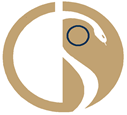 ORDINE PROVINCIALE DI:            FNOMCeO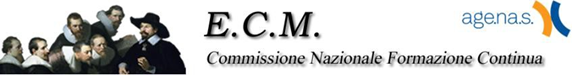             FNOMCeONON  RILEVANTEPOCO  RILEVANTEABBASTANZA     RILEVANTERILEVANTEMolto    RILEVANTESCARSAMEDIOCRESODDISFACENTEBUONAECCELLENTEINEFFICACEPARZIALMENTE  EFFICACEABBASTANZAEFFICACEEFFICACEMOLTO EFFICACENoSI’SI’, POCO RILEVANTISI’ RILEVANTIMOLTI E RILEVANTI *